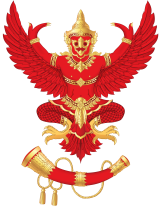 ความเป็นมา เหตุผล ความจำเป็น๑.๑ เนื่องด้วยประกาศคณะกรรมการกิจการโทรคมนาคมแห่งชาติ เรื่อง หลักเกณฑ์และวิธีการเกี่ยวกับการใช้สิทธิในการปักหรือตั้งเสา หรือเดินสาย วางท่อ หรือติดตั้งอุปกรณ์ประกอบใดในการให้บริการโทรคมนาคม ประธาน กทช. ลงนาม เมื่อวันที่ ๕ กุมภาพันธ์ ๒๕๕๒ ประกาศในราชกิจจานุเบกษา เมื่อวันที่ ๑๗ มีนาคม ๒๕๕๒ และมีผลบังคับใช้ตั้งแต่วันที่ ๑๘ มีนาคม ๒๕๕๒ เป็นต้นมา ได้มีการบังคับใช้มาเป็นระยะเวลานาน ๖ ปี ซึ่งออกตามความในหมวด ๔ แห่งพระราชบัญญัติการประกอบกิจการโทรคมนาคม    พ.ศ. ๒๕๔๔  ประกาศดังกล่าวมีหลายประเด็นที่ไม่ครอบคลุมในเรื่องของการกำกับดูแลผู้ประกอบกิจการโทรคมนาคม และเพื่อให้หลักเกณฑ์มีความครอบคลุมด้านกฎหมาย และเป็นไปตามหลักปฏิบัติสากล จึงเห็นเป็นการสมควรปรับปรุง ประกาศ กทช. เรื่อง หลักเกณฑ์และวิธีการเกี่ยวกับการใช้สิทธิในการปักหรือตั้งเสา หรือเดินสาย วางท่อ หรือติดตั้งอุปกรณ์ประกอบใดในการให้บริการโทรคมนาคม หรือหลักเกณฑ์สิทธิแห่งทางดังกล่าว ให้สอดคล้องกับสถานการณ์ปัจจุบัน โดยอิงอยู่บนพื้นฐานการส่งเสริมการบริการโทรคมนาคม      โดยทั่วถึง สนับสนุนให้เกิดการแข่งขันโดยเสรีอย่างเป็นธรรมการใช้ทรัพยากรอย่างคุ้มค่า และไม่ก่อให้เกิดการลงทุนซ้ำซ้อน รวมถึงการใช้สิ่งอำนวยความสะดวกทางด้านโทรคมนาคมที่มิได้มีความหมายให้บริการโทรคมนาคมต่อสาธารณะ การคุ้มครองและกำหนดสิทธิในการประกอบกิจการโทรคมนาคม และเพื่อเป็นการคุ้มครองสุขอนามัย ความปลอดภัยและประโยชน์สาธารณะโดยรวม ๑.๒ สภาพปัญหาการใช้บังคับหลักเกณฑ์สิทธิแห่งทาง พบว่ามีประเด็นปัญหา ดังนี้๑.๒.๑ ขั้นตอนในการนำเสนอขอความเห็นชอบการใช้สิทธิมีหลายขั้นตอน ทำให้มีระยะเวลาในการให้ความเห็นชอบนาน ถึงแม้จะได้มีการลดขั้นตอนแล้วก็ตาม อาทิ ต้องผ่านระบบสารบรรณกลางของสำนักงาน กสทช. ผ่านระบบสารบรรณของสายงานกิจการโทรคมนาคม ผ่านสำนักผู้รับผิดชอบ ผ่านคณะอนุกรรมการพิจารณาสิทธิแห่งทาง (กพส.) นำเสนอประธาน กทค. ให้ความเห็นชอบ จึงมีความจำเป็นต้องมีการปรับปรุงลดขั้นตอนบางขั้นตอนให้การพิจารณาให้ความเห็นชอบสั้นลง ซึ่งจะทำให้ระยะเวลาลดลงตามไปด้วย ทั้งนี้ จากเดิมผ่านคณะอนุกรรมการพิจารณาสิทธิแห่งทาง ๓๐ วัน และคณะกรรมการ ๓๐ วัน รวมเป็น ๖๐ วัน๑.๒.๒ ประกาศหลักเกณฑ์สิทธิแห่งทางเดิมไม่ครอบคลุมในเรื่องของการโอนกรรมสิทธิ์ในทรัพย์สินที่ให้บริการโทรคมนาคมจากผู้รับใบอนุญาตรายหนึ่งไปอีกรายหนึ่ง รวมถึงในกรณีที่ผู้รับใบอนุญาตไม่ประสงค์ใช้สิทธิตามมาตรา ๓๙ แล้ว จะต้องดำเนินการอย่างไร จึงมักมีปัญหาการตีความและไม่ได้แจ้งการยกเลิกการใช้สิทธิให้สำนักงาน กสทช. ทราบ๑.๒.๓ ปัจจุบันมีการพาดสายสื่อสารจำนวนมากจนเกิดปัญหาสายสื่อสารรกรุงรังเป็นจำนวนมาก อันเกิดจากสายสื่อสารที่ไม่ได้ใช้งานไม่ได้รื้อถอนออกไป มีแต่พาดสายใหม่เพิ่มเข้าไป รวมถึงไม่ได้มีการเปลี่ยนขนาดสายให้ใหญ่ขึ้นแล้วรื้อถอนสายที่มีขนาดเล็กหลายๆ เส้นออกไป นอกจากนี้ สายสื่อสารที่พาดอยู่กับเสาไฟฟ้ายังพาดต่ำมาก ต่ำกว่ามาตรฐาน โดยขาดการระมัดระวังจนอาจเกิดความไม่ปลอดภัยต่อชีวิตและทรัพย์สินของประชาชนผู้สัญจร ก่อให้เกิดปัญหาทางทัศนียภาพ ซึ่งประกาศหลักเกณฑ์ฯ เดิมไม่มีบทลงโทษที่ชัดเจน๒. สาระสำคัญร่างประกาศ กสทช. เรื่อง หลักเกณฑ์และวิธีการเกี่ยวกับการใช้สิทธิในการปักหรือตั้งเสา หรือเดินสาย วางท่อ หรือติดตั้งอุปกรณ์ประกอบใดในการให้บริการโทรคมนาคม พ.ศ. .... สรุปสาระสำคัญได้ ดังนี้๒.๑ วัตถุประสงค์ ๒.๑.๑ ปรับปรุงหลักเกณฑ์ให้สอดคล้องกับสถานการณ์ที่เปลี่ยนแปลงไป ๒.๑.๒ ให้ระยะเวลาการพิจารณาให้ความเห็นชอบมีความรวดเร็วเพิ่มขึ้น และลดขั้นตอนการยื่นเอกสารขอความเห็นชอบ๒.๑.๓ ให้มีการใช้ทรัพยากรโครงสร้างพื้นฐานด้านโทรคมนาคมร่วมกันเพิ่มขึ้น และลดผลกระทบด้านสิ่งแวดล้อม ๒.๒ สาระสำคัญของร่างประกาศ ๒.๒.๑  ฐานอำนาจในการออกประกาศ กสทช. มีอำนาจในการพิจารณาอนุญาต และกำกับดูแลการประกอบกิจการโทรคมนาคม และพระราชบัญญัติการประกอบกิจการโทรคมนาคม พ.ศ ๒๕๔๔ หมวด ๔ สิทธิของผู้รับใบอนุญาตได้กำหนดสิทธิของผู้ใบอนุญาตในการปักหรือตั้งเสา หรือเดินสาย วางท่อ หรือติดต่ออุปกรณ์ประกอบใด ต้องได้รับความเห็นชอบจากคณะกรรมการก่อนดำเนินการ อาศัยอำนาจตามความในมาตรา ๒๗(๖) และมาตรา(๒๔) แห่งพระราชบัญญัติองค์กรจัดสรรคลื่นความถี่และกำกับการประกอบกิจการวิทยุกระจายเสียง  วิทยุโทรทัศน์ และกิจการโทรคมนาคม พ.ศ. ๒๕๕๓ และ มาตรา ๓๙ มาตรา ๔๐ มาตรา ๔๑และมาตรา ๔๔ แห่งพระราชบัญญัติการประกอบกิจการโทรคมนาคม พ.ศ. ๒๕๔๔ ๒.๒.๒  การโอนกรรมสิทธิ์ในทรัพย์สินที่ใช้ในการประกอบกิจการโทรคมนาคม      (หมวด 1 ของร่างประกาศฯ)กรณีการโอนกรรมสิทธิ์ หากผู้รับใบอนุญาตรายใดได้รับโอนกรรมสิทธิ์ในทรัพย์สินที่ใช้ในการประกอบกิจการโทรคมนาคมมาจากผู้รับใบอนุญาตที่ได้รับความเห็นชอบจากคณะกรรมการให้ใช้สิทธิในการปักหรือตั้งเสา หรือเดินสาย วางท่อ หรือติดตั้งอุปกรณ์ประกอบใดอยู่ก่อนแล้ว หากประสงค์จะประกอบกิจการโทรคมนาคมใน ทิศทางและแนวเขตที่คณะกรรมการได้ให้ความเห็นชอบดังกล่าวแล้ว ให้ยื่นขอใช้สิทธิต่อคณะกรรมการตามหลักเกณฑ์และวิธีการที่กำหนดในประกาศนี้๒.๒.๓  การยื่นขอใช้สิทธิของผู้รับใบอนุญาต (หมวด ๒ ของร่างประกาศฯ) ประกาศนี้จะให้ใช้บังคับกับผู้ยื่นขอใช้สิทธิของผู้รับใบอนุญาต ภายใต้การใช้สิทธิตามมาตรา ๓๙ แห่งพระราชบัญญัติการประกอบกิจการโทรคมนาคม พ.ศ. ๒๕๔๔ โดยมีการปรับปรุงลดขั้นตอนบางขั้นตอนให้การพิจารณาให้ความเห็นชอบสั้นลง ซึ่งจะทำให้ระยะเวลาลดลงตามไปด้วย โดยจัดส่งเอกสารผ่านทางระบบช่วยปฏิบัติงานด้านสิทธิแห่งทาง (E-doc) รวมถึงกรณีที่สำนักงานได้ทำการเชื่อมโยงข้อมูลระบบสารสนเทศภูมิศาสตร์ (GIS) กับการไฟฟ้านครหลวง และการไฟฟ้าส่วนภูมิภาคได้เรียบร้อยแล้ว ผู้รับใบอนุญาตสามารถใช้แผนผังจากระบบสารสนเทศภูมิศาสตร์ (GIS) ของการไฟฟ้านครหลวง และการไฟฟ้าส่วนภูมิภาค๒.๒.๔  การพิจารณาคำขอใช้สิทธิ (หมวด ๓ ของร่างประกาศฯ) กำหนดให้สำนักงานดำเนินการตรวจสอบคำขอ หากคำขอมีรายละเอียดครบถ้วน และพิจารณาให้แล้วเสร็จภายใน ๑๕ วัน นับแต่วันที่สำนักงานทำการตรวจสอบเอกสารครบถ้วน ก่อนนำเสนอความเห็นต่อคณะกรรมการเพื่อให้ความเห็นชอบ ทั้งนี้ ให้คณะกรรมการให้ความเห็นชอบภายใน ๑๕ วัน     นับแต่วันที่ได้รับเรื่องจากสำนักงาน หากมีเหตุจำเป็นคณะกรรมการอาจขยายระยะเวลาการพิจารณาออกไปก็ได้ อย่างไรก็ตาม ในปัจจุบันผู้ประกอบกิจการมีการเดินสายจำนวนมาก จนเกิดความไม่สวยงามและบางพื้นที่ถูกจำกัดด้วย สภาพพื้นที่จึงจำเป็นต้องมีการส่งเสริมให้มีการใช้โครงสร้างพื้นฐานโทรคมนาคมร่วมกัน  อาทิเช่น การใช้พื้นที่ใดบนสะพาน ในอุโมงค์ หรือบนทางเท้า รวมถึงการใช้พื้นที่ในการสร้างโครงข่ายใต้ดิน และการใช้พื้นที่ตามกฎหมายว่าด้วยการปฏิรูปที่ดินเพื่อเกษตรกรรม เป็นต้น ๒.๒.๕ สิทธิและหน้าที่ของผู้รับใบอนุญาต (หมวด ๔ ของร่างประกาศฯ) ผู้รับใบอนุญาตจะต้องปฏิบัติตามภายใต้บังคับแห่งมาตรา ๓๙ และมาตรา ๔๑ แห่งพระราชบัญญัติการประกอบกิจการโทรคมนาคม พ.ศ. ๒๕๔๔ เมื่อคณะกรรมการได้ให้ความเห็นชอบการใช้สิทธิในการปักหรือตั้งเสา หรือเดินสายวางท่อหรือติดตั้งอุปกรณ์ใดตามที่ผู้รับใบอนุญาตร้องขอ ให้ผู้รับใบอนุญาตมีสิทธิและหน้าที่ดำเนินการต่อผู้เป็นเจ้าของที่ดินหรือทรัพย์สิน และในกรณีที่ผู้รับใบอนุญาตไม่ประสงค์จะใช้สิทธิตามที่คณะกรรมการให้ความเห็นชอบ ผู้รับใบอนุญาตต้องได้รับความเห็นชอบจากคณะกรรมการ โดยให้ยื่นคำขอยกเลิกการใช้สิทธิต่อคณะกรรมการ เป็นลายลักษณ์อักษร รวมถึงผู้รับใบอนุญาตต้องจัดระเบียบหรือบริหารจัดการเกี่ยวกับการเดินสายมิให้รกรุงรังทั้งสายที่ใช้งานและไม่ได้ใช้งาน ภายในระยะเวลาที่คณะกรรมการกำหนดและจัดทำแผนปฏิบัติการในการตรวจสอบ แก้ไขการเดินสายที่ไม่เรียบร้อยให้เป็นไปตามมาตรฐานและไม่ก่อให้เกิดอันตรายต่อชีวิตและทรัพย์สินของประชาชน๒.๒.๖ การร้องขอต่อคณะกรรมการ (หมวด ๕ ของร่างประกาศฯ) เมื่อผู้รับใบอนุญาตร้องขอต่อคณะกรรมการ คณะกรรมการจะพิจารณาผลกระทบที่อาจเกิดขึ้นของผู้รับใบอนุญาต ผู้ดูแลรักษาที่ดินหรือทรัพย์สิน โดยหากวินิจฉัยแล้วจะแจ้งการใช้ที่ดินหรือทรัพย์สินและจะกระทำรวมทั้งอัตราค่าตอบแทนการใช้ที่ดินหรือทรัพย์สิน โดยแจ้งให้ทราบล่วงหน้าไม่น้อยกว่า ๓๐ วัน และเพื่อประโยชน์ในการพิจารณาวินิจฉัย คณะกรรมการหรือสำนักงานอาจเรียกให้ผู้รับใบอนุญาตเข้าชี้แจง จัดส่งเอกสารเพิ่มเติม หรือดำเนินการใดๆ ตามที่คณะกรรมการหรือสำนักงานเห็นสมควรก็ได้ ทั้งนี้ ในกรณีคณะกรรมการต้องกำหนดค่าตอบแทนในการใช้ประโยชน์ในที่ดิน หรือทรัพย์สินคณะกรรมการจะเกิดค่าตอบแทนการใช้ประโยชน์ที่สะท้อนต้นทุน รวมถึงในกรณีไม่ยอมรับค่าตอบแทนตามอัตราหรือจำนวนที่คณะกรรมการกำหนดให้ผู้รับใบอนุญาตวางเงินค่าตอบแทนตามจำนวนเงินดังกล่าวต่อคณะกรรมการ การวางเงินให้เป็นไปตามหลักเกณฑ์ที่คณะกรรมการกำหนด๒.๒.๗  มาตรการคุ้มครองและกำกับดูแล (หมวด ๖ ของร่างประกาศฯ) กรณีที่ผู้ขอรับใบอนุญาตรายใดดำเนินการฝ่าฝืนข้อใดข้อหนึ่งตามประกาศนี้ ให้ดำเนินการตามกฎหมายว่าด้วยการประกอบกิจการโทรคมนาคม เนื่องจากปัจจุบันมีการพาดสายสื่อสารจำนวนมากจนเกิดปัญหาสายสื่อสารรกรุงรังเป็นจำนวนมาก อันเกิดจากสายสื่อสารที่ไม่ได้ใช้งานไม่ได้รื้อถอนออกไป มีแต่พาดสายใหม่เพิ่มเข้าไป รวมถึงไม่ได้มีการเปลี่ยนขนาดสายให้ใหญ่ขึ้นแล้วรื้อถอนสายที่มีขนาดเล็กหลายๆ เส้นออกไป นอกจากนี้ สายสื่อสารที่พาดอยู่กับเสาไฟฟ้ายังพาดต่ำมาก ต่ำกว่ามาตรฐาน โดยขาดการระมัดระวังจนอาจความไม่ปลอดภัยต่อชีวิตและทรัพย์สินของประชาชนผู้สัญจร ก่อให้เกิดปัญหาทางทัศนียภาพ ซึ่งประกาศหลักเกณฑ์ฯ เดิมไม่มีบทลงโทษที่ชัดเจน  ๒.๒.๘ บทเฉพาะการผู้รับใบอนุญาตที่ได้ดำเนินการปักหรือตั้งเสา หรือเดินสายวางท่อ หรือติดตั้งอุปกรณ์ใดอยู่ก่อนวันที่ประกาศฉบับนี้ใช้บังคับ ให้มีหน้าที่จัดเก็บแผนผังฯ ไว้ ณ ที่ทำการของผู้รับใบอนุญาต คณะกรรมการสามารถเรียกให้จัดส่งเอกสารให้คณะกรรมการโดยไม่ชักช้า และผู้รับใบอนุญาตที่ได้ยื่นคำขอใช้สิทธิไว้ก่อนประกาศฉบับนี้มีผลใช้บังคับได้ถือว่ายื่นคำจอตามประกาศฉบับนี้ และให้ดำเนินการต่อไปภายใต้หลักเกณฑ์ของประกาศนี้ 